 HATHERSAGE PARISH COUNCILClerk – Mr Steve Wyatt, Heart of Hathersage, Main Road, Hathersage, S32 1BBMob: 07432422470 Email: clerk@hathersageparishcouncil.gov.uk 3rd October 2019Swimming Pool Committee members,  	                                            Parish Councillors are summoned to attend a meeting of the Swimming Pool Committee in the Sampson Room, Memorial Hall on Tuesday 8th October 2019 at 7.00 pm. The Agenda for the meeting is set out below. 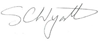 Yours sincerely,Clerk for Hathersage Parish CouncilPUBLIC PARTICIPATIONA period of not more than ten minutes will be made available at the beginning of the meeting for members of the public to ask questions or submit comments about Swimming Pool Committee matters. AGENDAMEMBERS OF THE PUBLIC ARE ENTITLED TO ATTEND ALL MEETINGS OF THE COUNCIL (SUBJECT TO CERTAIN RESTRICTIONS) AND WILL BE MADE WELCOME. WITH THE PERMISSION OF THE COUNCIL, MEMBERS OF THE PUBLIC MAY ADDRESS THE COUNCIL DURING THE TIME SET ASIDE FOR THE PURPOSE, UPON ITEMS APPEARING ON THIS AGENDA. AS A COURTESY PLEASE NOTIFY THE CLERK IF YOU PLAN TO ATTEND.Actions (to be progressed now and reported on at the next meeting)1.Apologies for absence.2.To decide any variation in the order of business.3.Declaration of interests.4.Public participation.5.Confirmation of previous minutes of 10th September 2019.6.Review previous action points (appended to this agenda).7.Receive notes of Marketing/Advertising/Fundraising Group meetings since September SPC.7.1Dog swim proposal.7.2Marketing Peak District & Derbyshire email – attractions map.7.3Vulnerable group swimming.8.Plant/Machinery/Operational issues and review of handover log.8.1Remote door control and CCTV – quote from Paul Copley.8.2CCTV at the pool ‘for the safety and protection of our staff’.8.3Smell of gas from meter cupboard.9.Plant room upgrade project – update.9.1Closing date proposal.9.2Sport England Award update.9.3Comms and decision making – to agree a subcom for prompt decision making.10.Swimming Club11.New Year’s publications and opening times – draft circulated by Mike.12.Staff and training – action points from previous meeting.13.Signage.13.1At the bottom of the drive.13.2For during the building works.13.3At the stations.14.Finance. 15.Clerk’s report/correspondence.16.Items for the next meeting. 17.Confirm date of next meeting.Minute NumberOwnerActionStatus061/19M WellingtonTo update on the problems reported at this meetingOne pump tripping outPool vacuumIndoor shower temperatureDosing system10/09/19 There has been no further issue with the pumps: the vacuum is packaged ready to be sent away for repair; there is no more adjustment to the shower temperature; the dosing system is working as it shouldC/F re vacuum065/19-1M WellingtonS WyattTo identify who the members of staff should be to attend the RLSS NPSQ in Leek and book them on the course.10/09/19 – due to the delayed start in the new pump room project just 2 lifeguards would be identified by Mike to attend this course.C/F065/19-2M WellingtonS WyattTo research a pool managers course for Mike and George to attend10/09/19 Mike had found a course at the cost of £540 +VAT for a 4 day course but that this not being run locally. Other options such as buying in the training would be considered.C/F077/19-1S CassSuzanne will check her availability to attend the Historic Pools Conference.Raised.077/19-2R OlleCllr Olle will enquire with Tarmac about their community fundingRaised078/19-1M WellingtonMike will review during the closed period the storeroom for possible use as a staff room.Raised080/19-1S WyattThe Clerk will ensure the acceptance papers for the Sport England Award are posted recorded delivery tomorrow.Raised081/19-1S WyattThe Clerk will provide a yellow CCTV sign to Mike for fastening to the pool entrance.Raised082/19-1M WellingtonMike will circulate the draft timetable for comment.Raised